                                                                                                                                              MŠ Brodek u KoniceEVIDENČNÍ LIST PRO DÍTĚJméno dítěte: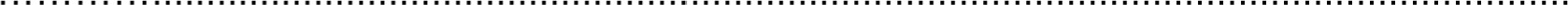 Adresa: . .PSČ :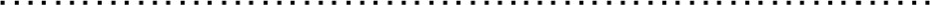 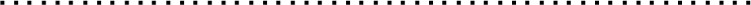 Datum a místo narození: .Rodné číslo:  Stát.obč..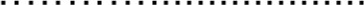 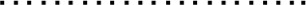 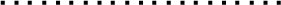 Zdravotní pojišťovna:Národnost:. Mateřský jazyk: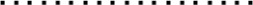 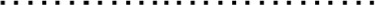 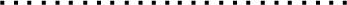 Rodinné údaje: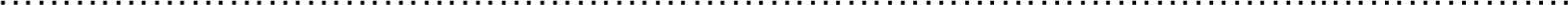 Jméno a datum narození sourozenců: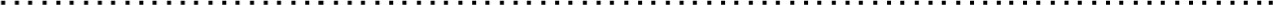 	Otec:	Matka:Jméno: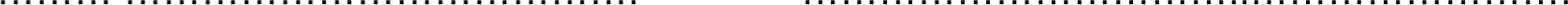 Adresa .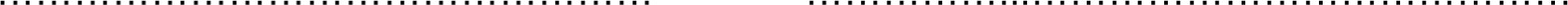 Telefon: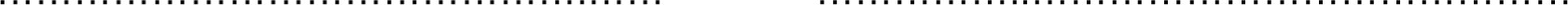 Adresa — telefon při náhlém onemocnění: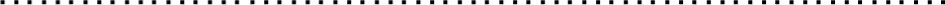 Telefon domů: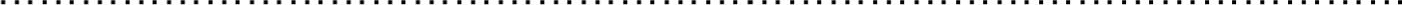 Beru na vědomí svou povinnost předávat dítě učitelce do třídy, hlásit změny údajů v tomto evidenčním listě a omlouvat nepřítomnost dítěte v mateřské škole.dne:. . . . .. . . . . .. . . . . . . . . . ..	Podpisy zákonných zástupců: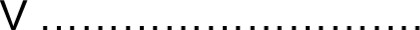 Vyjádření lékaře:l . Dítě je zdravé, může být přijato do mateřské školy..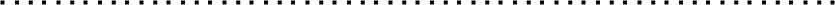 Dítě je řádně očkováno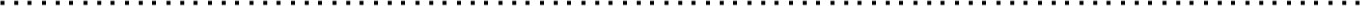 Dítě vyžaduje speciální péči v oblasti a)	b) c) d)zdravotnítělesnésmyslovéjinéJiná závažná sdělení o dítěti: .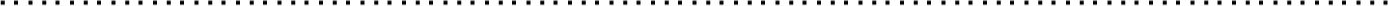 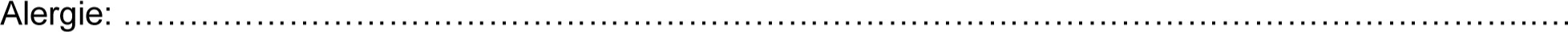 	dne 	Razítko a podpis lékaře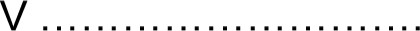 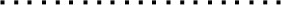 	Odklad školní docházky na rok: 	ze dne: .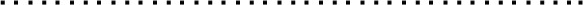 čj.: .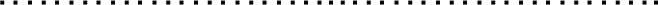 Dítě bude z mateřské školy vyzvedávat: .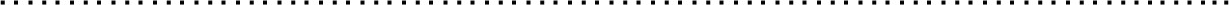 U rozvedených rodičů:	č. rozsudku . . . . . . . . . . . . . . . . . . . . . . . . . . . . . . . . . . . . . . . . . . . . . . .	ze dne: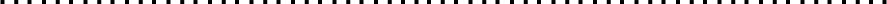 Dítě svěřeno do péče: . . . . . . . . . . . . . . . . . . . . . . . . . . . . . . . . . . . . . . . . . . . . . . . . . . . . . . . . . . . . . . . . . . . . . . . . . . . . . . . . . . . . . . . . . . . . . . . . . . . . . . . . . . . . . . . . . . .Umožnění styku druhého rodiče s dítětem v době: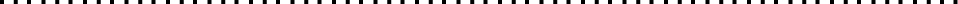 	dne:...	Podpisy zákonných zástupců: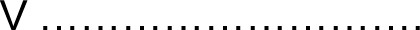 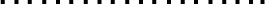 